Deryabin Oleksandr VolodymyrovichExperience:Position applied for: MasterDate of birth: 05.11.1964 (age: 53)Citizenship: UkraineResidence permit in Ukraine: NoCountry of residence: UkraineCity of residence: OdessaPermanent address: 2,Itskhaka Rabina str.apt.86Contact Tel. No: +38 (048) 264-35-58 / +38 (067) 482-18-32E-Mail: sealucky@ukr.netU.S. visa: NoE.U. visa: NoUkrainian biometric international passport: Not specifiedDate available from: 27.01.2014English knowledge: GoodMinimum salary: 8000 $ per month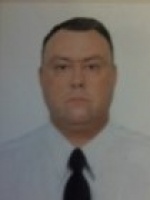 PositionFrom / ToVessel nameVessel typeDWTMEBHPFlagShipownerCrewingMaster03.11.2012-24.01.2013EVANTHIABulk Carrier38289B  W-MaltaVulcanusAdriatico BrigMaster30.08.2011-18.04.2012CETUS STARBulk Carrier33773MAN-MaltaSTAM SHIPPINGAdriatico Brig